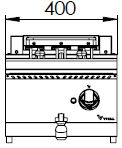 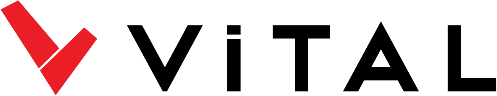 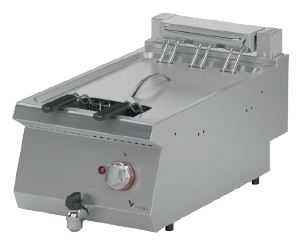 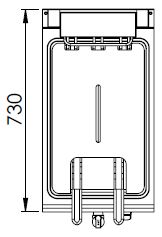 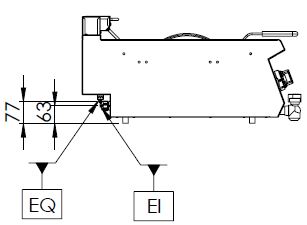 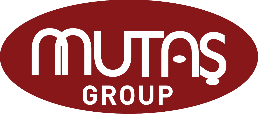 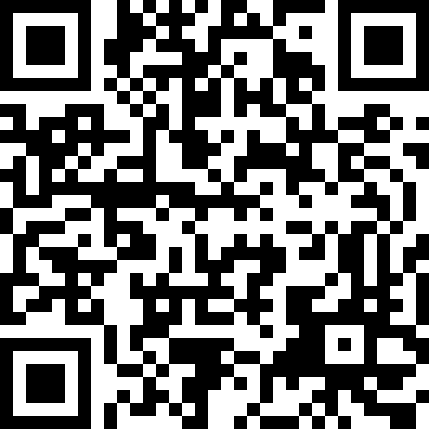 MODELDESCRIPTIONDIMENSIONSTOTAL POWERELECTRIC VOLTAGE /CABLE CROSS SECTIONWEIGHTEFP7010ELECTRIC FRYER400X730X280 mm - Net10,8 kW380-400 VAC 3N 50 Hz5X4 mm228 kg - NetEFP7010ELECTRIC FRYER420X800X450 - Brut10,8 kW380-400 VAC 3N 50 Hz5X4 mm235 kg - Brut